1Добрый доктор Айболит!Он под деревом сидит.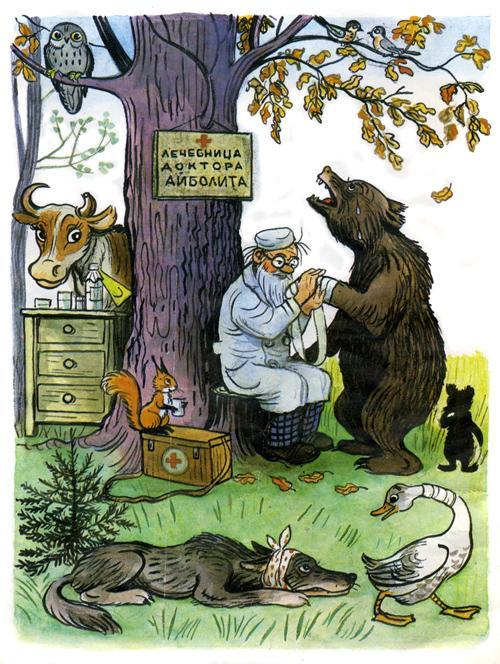 Приходи к нему лечитьсяИ корова, и волчица,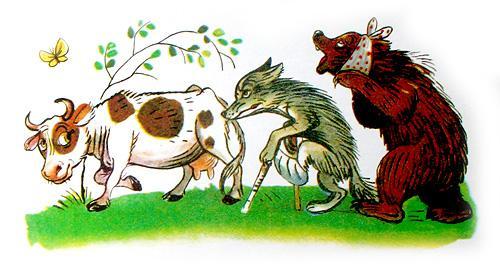 И жучок, и червячок,И медведица!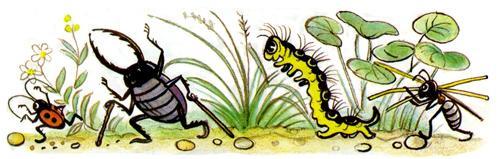 Всех излечит, исцелитДобрый доктор Айболит!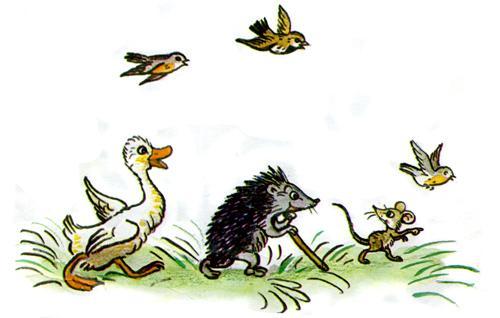 2И пришла к Айболиту лиса:«Ой, меня укусила оса!»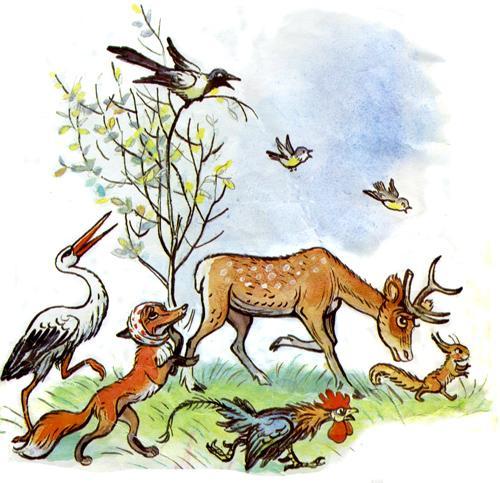 И пришёл к Айболиту барбос:«Меня курица клюнула в нос!»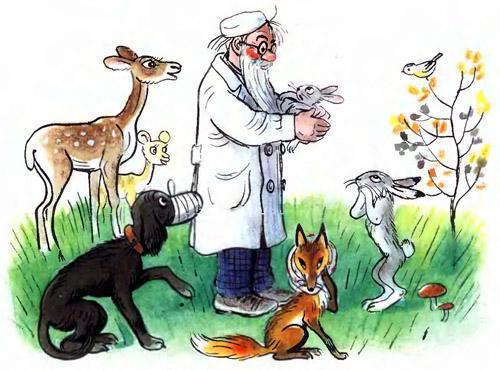 И прибежала зайчихаИ закричала: «Ай, ай!Мой зайчик попал под трамвай!Мой зайчик, мой мальчикПопал под трамвай!Он бежал по дорожке,И ему перерезало ножки,И теперь он больной и хромой,Маленький заинька мой!»И сказал Айболит: «Не беда!Подавай-ка его сюда!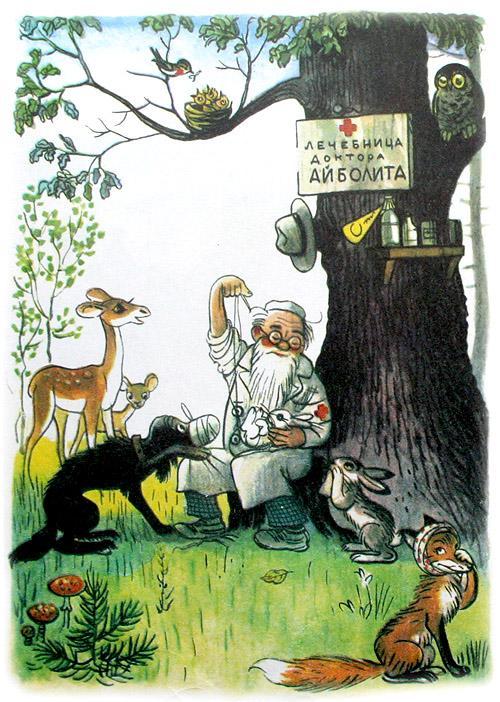 Я пришью ему новые ножки,Он опять побежит но дорожке».И принесли к нему зайку,Такого больного, хромого,И доктор пришил ему ножки, И заинька прыгает снова.А с ним и зайчиха-матьТоже пошла танцевать,И смеётся она и кричит:«Ну, спасибо тебе. Айболит!»3Вдруг откуда-то шакалНа кобыле прискакал: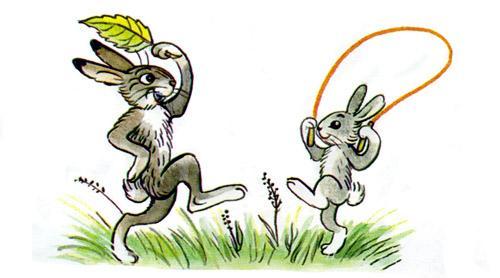 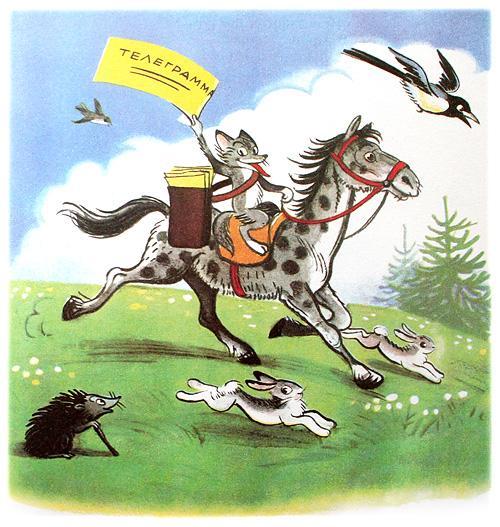 «Вот вам телеграммаОт Гиппопотама!»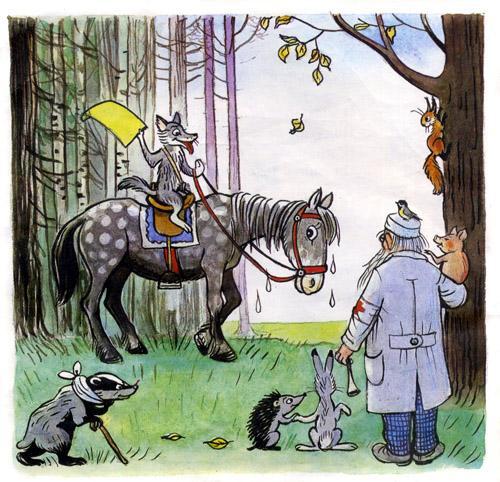 «Приезжайте, доктор,В Африку скорейИ спасите, доктор,Наших малышей!»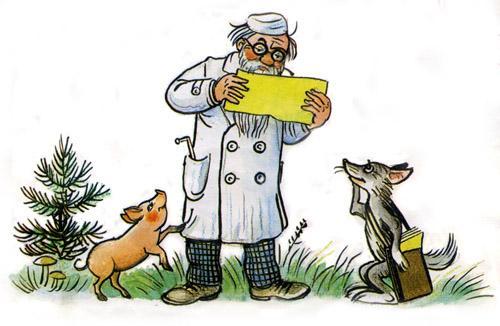 «Что такое? НеужелиВаши дети заболели?»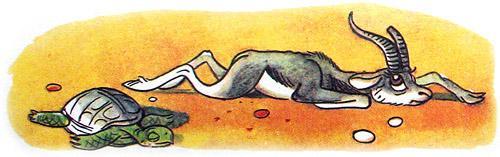 «Да-да-да! У них ангина,Скарлатина, холерина,Дифтерит, аппендицит,Малярия и бронхит!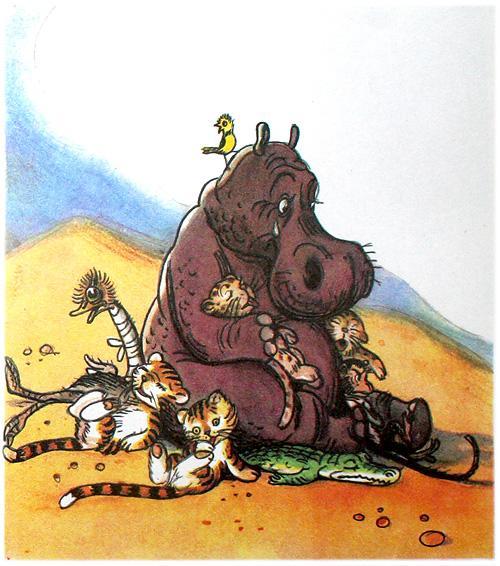 Приходите же скорее,Добрый доктор Айболит!»«Ладно, ладно, побегу,Вашим детям помогу.Только где же вы живёте?На горе или в болоте?»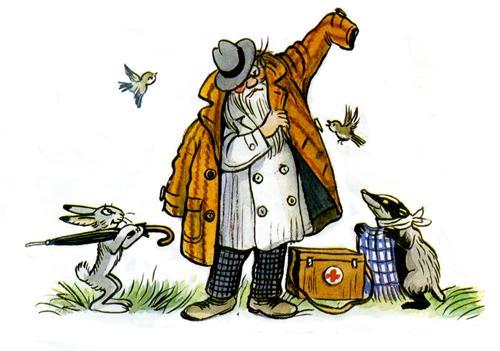 «Мы живём на Занзибаре,В Калахари и Сахаре,На горе Фернандо-По,Где гуляет Гиппо-поПо широкой Лимпопо».4И встал Айболит, побежал Айболит.По полям, но лесам, по лугам он бежит.И одно только слово твердит Айболит:«Лимпопо, Лимпопо, Лимпопо!»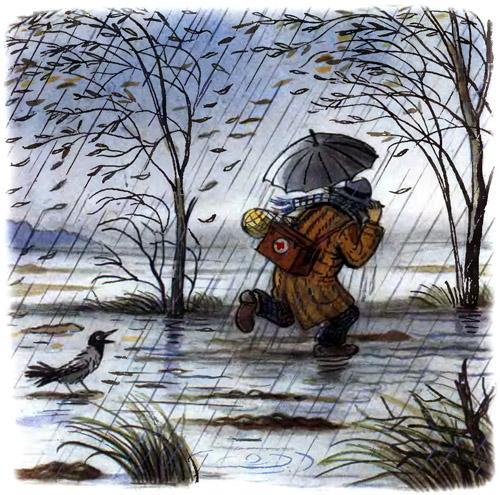 А в лицо ему ветер, и снег, и град:«Эй, Айболит, воротися назад!» И упал Айболит и лежит на снегу:«Я дальше идти не могу».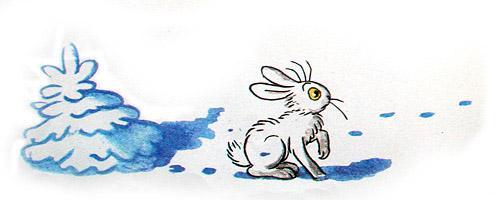 И сейчас же к нему из-за ёлкиВыбегают мохнатые волки: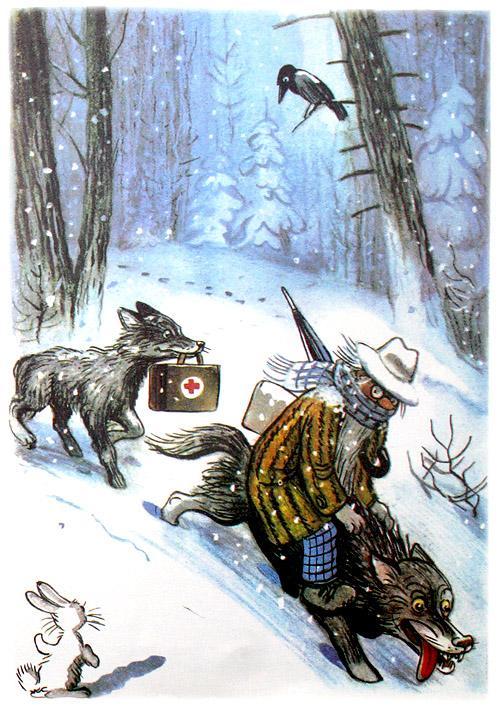 «Садись, Айболит, верхом,Мы живо тебя довезём!»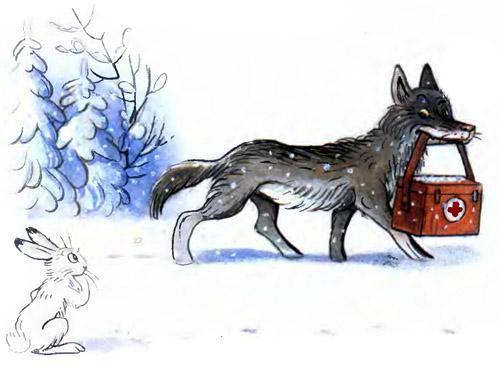 И вперёд поскакал АйболитИ одно только слово твердит:«Лимпопо, Лимпопо, Лимпопо!»5Но вот перед ними море -Бушует, шумит на просторе.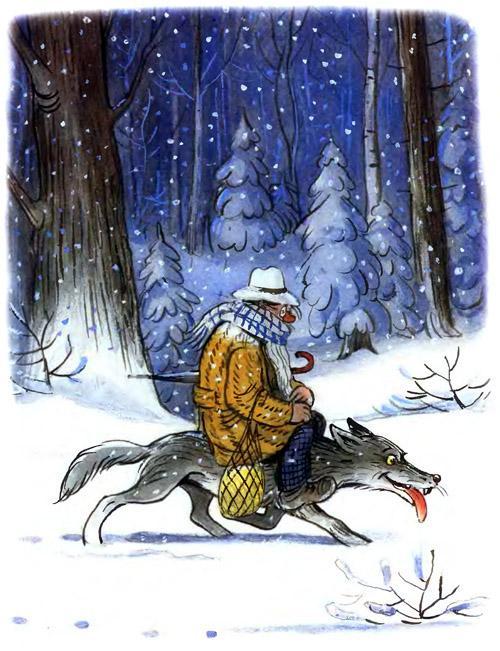 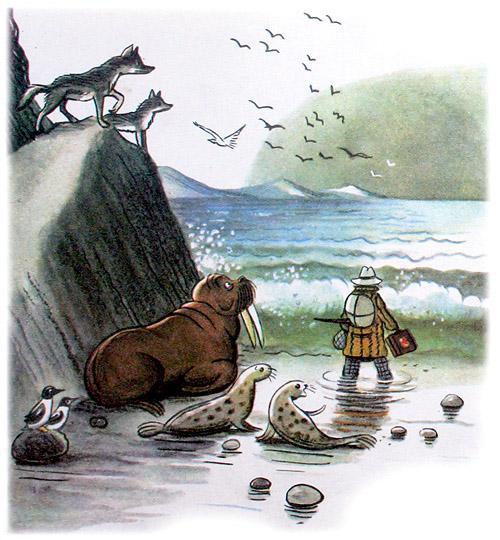 А в море высокая ходит волна.Сейчас Айболита проглотит она.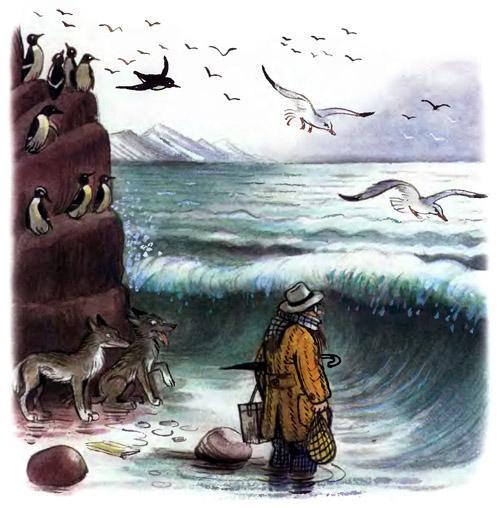 «О, если я утону,Если пойду я ко дну,Что станется с ними, с больными,С моими зверями лесными?»Но тут выплывает кит:«Садись на меня, Айболит,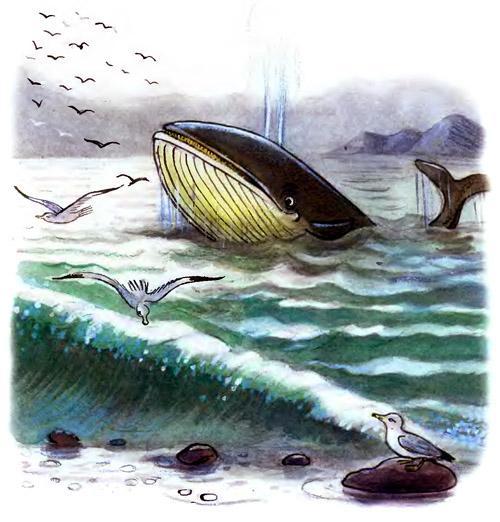 И, как большой пароход,Тебя повезу я вперёд!»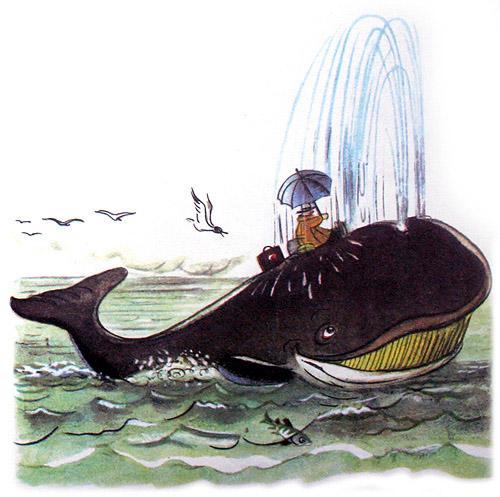 И сел на кита АйболитИ одно только слово твердит:«Лимпопо, Лимпопо, Лимпопо!»6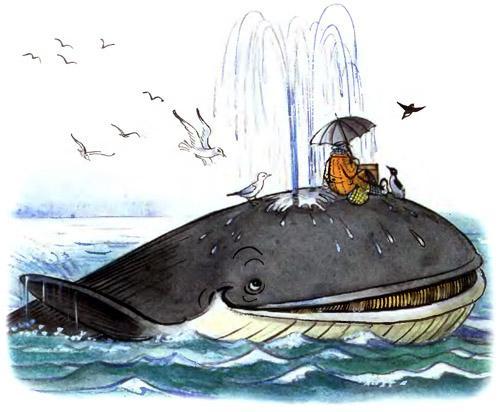 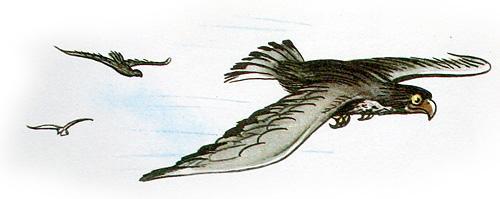 И горы встают перед ним на пути,И он по горам начинает ползти,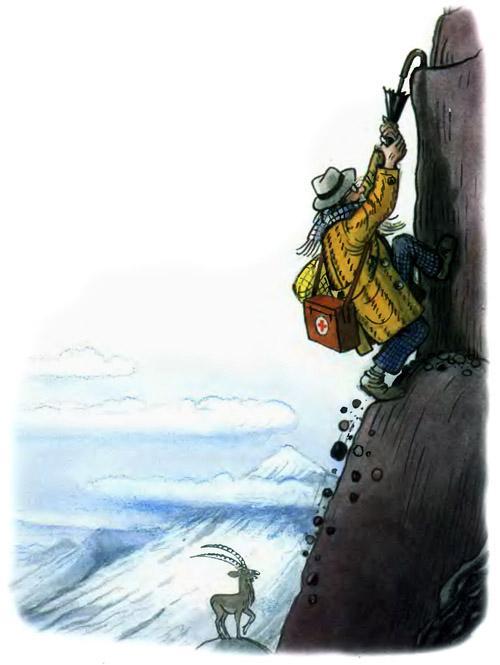 А горы всё выше, а горы всё круче,А горы уходят под самые тучи!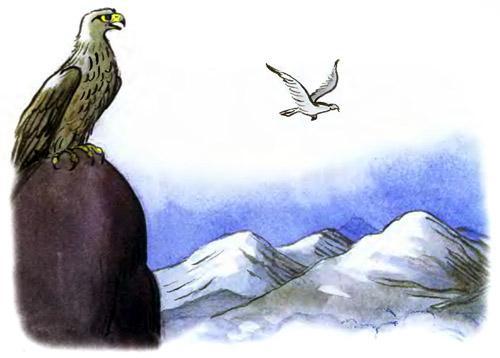 «О, если я не дойду,Если в пути пропаду,Что станется с ними, с больными,С моими зверями лесными?»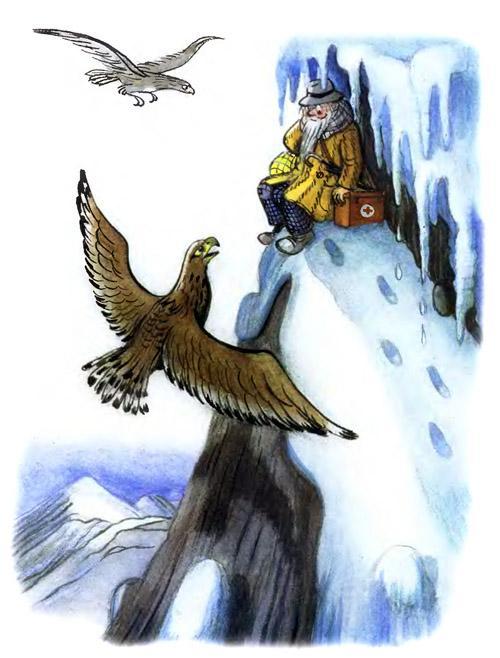 И сейчас же с высокой скалыК Айболиту слетели орлы:«Садись, Айболит, верхом,Мы живо тебя довезём!»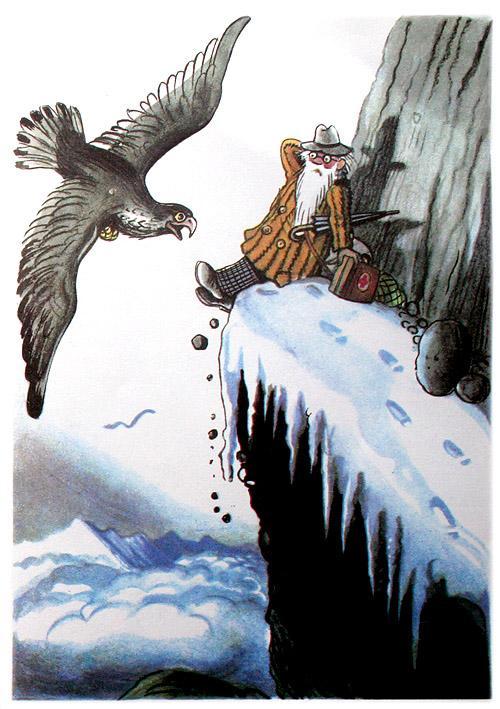 И сел на орла АйболитИ одно только слово твердит:«Лимпопо, Лимпопо, Лимпопо!»7А в Африке,А в Африке,На чёрнойЛимпопо,Сидит и плачетВ АфрикеПечальный Гиппопо. Он в Африке, он в АфрикеПод пальмою сидитИ на море из АфрикиБез отдыха глядит:Не едет ли в корабликеДоктор Айболит?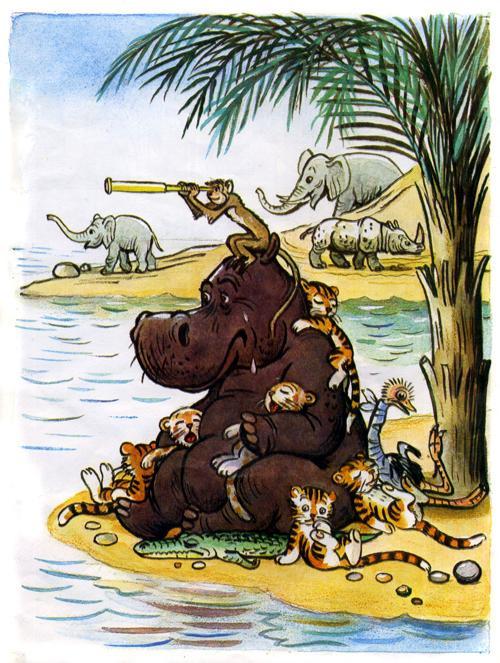 И рыщут по дорогеСлоны и носорогиИ говорят сердито:«Что ж нету Айболита?»А рядом бегемотикиСхватились за животики: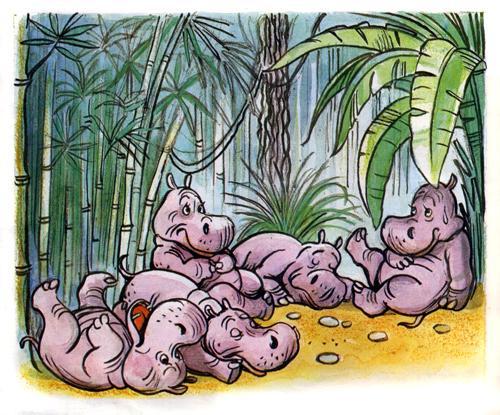 У них, у бегемотиков,Животики болят.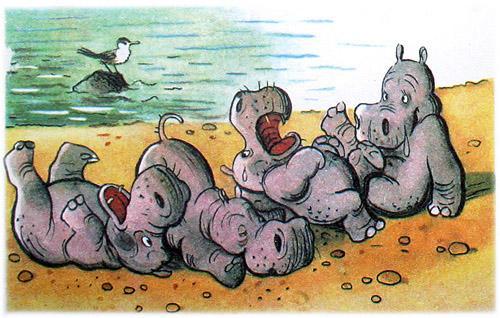 И тут же страусятаВизжат, как поросята.Ах, жалко, жалко, жалкоБедных страусят!И корь, и дифтерит у них,И оспа, и бронхит у них,И голова болит у них,И горлышко болит.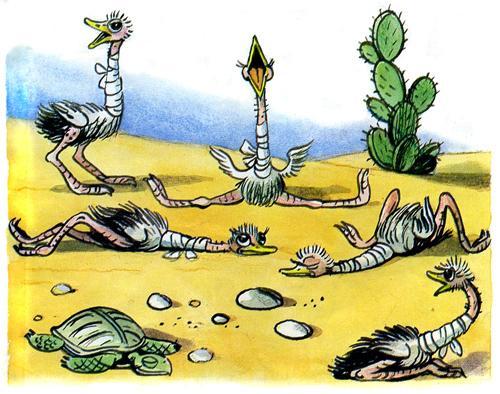 Они лежат и бредят:«Ну что же он не едет,Ну что же он не едет,Доктор Айболит?»А рядом прикорнулаЗубастая акула,Зубастая акулаНа солнышке лежит.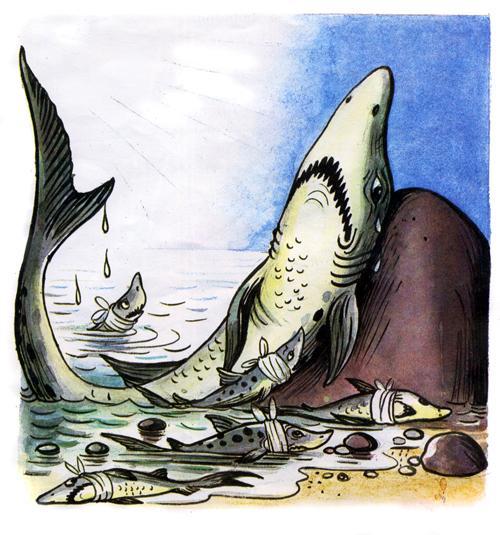 Ах, у её малюток,У бедных акулят,Уже двенадцать сутокЗубки болят!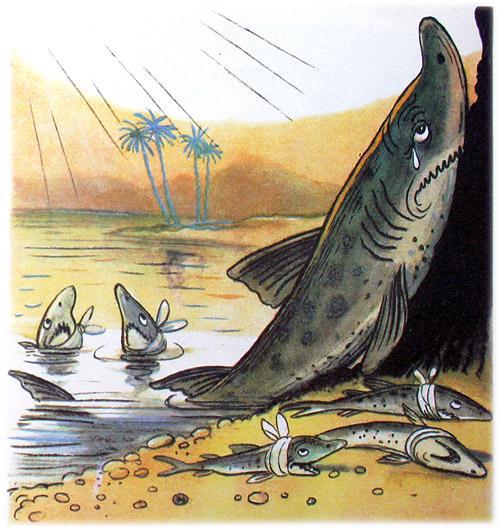 И вывихнуто плечикоУ бедного кузнечика;Не прыгает, не скачет он,А горько-горько плачет онИ доктора зовёт:«О, где же добрый доктор?Когда же он придёт?»  8Но вот, поглядите, какая-то птицаВсё ближе и ближе по воздуху мчится.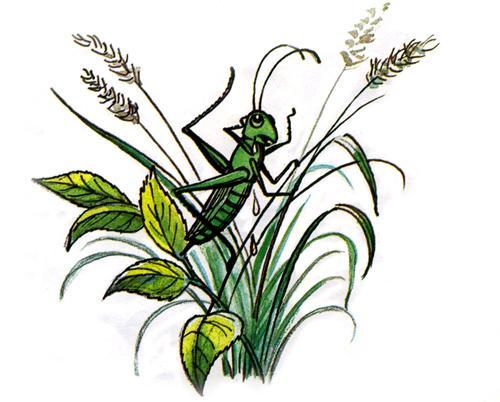 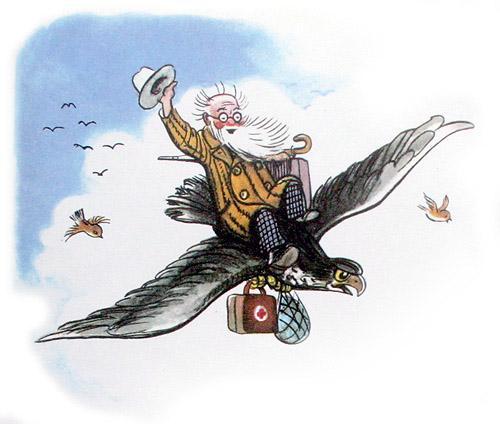 На птице, глядите, сидит АйболитИ шляпою машет и громко кричит:«Да здравствует милая Африка!»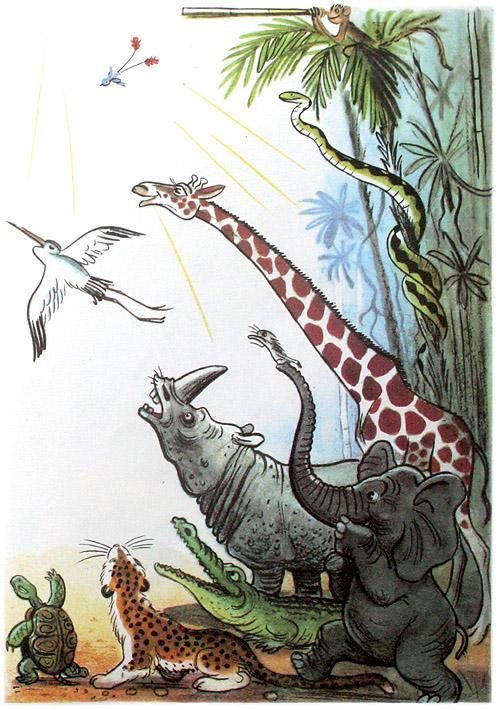 И рада и счастлива вся детвора:«Приехал, приехал! Ура! Ура!»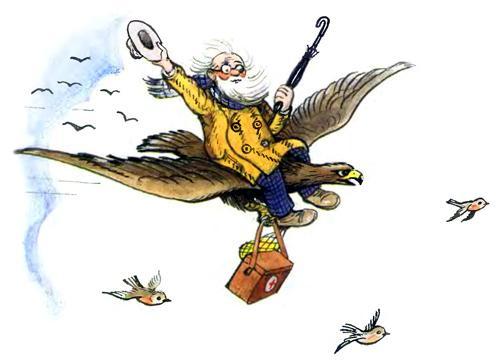 А птица над ними кружится,А птица на землю садится.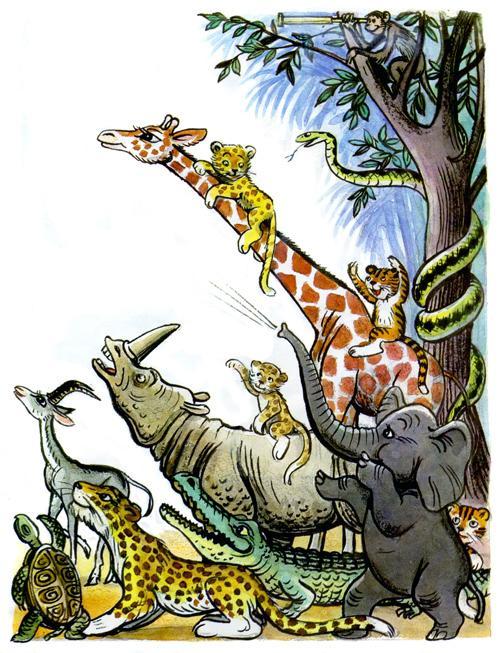 И бежит Айболит к бегемотикам,И хлопает их по животикам,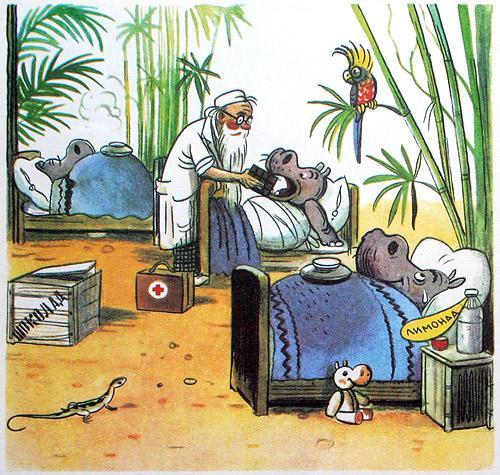 И всем по порядкуДаёт шоколадку,И ставит и ставит им градусники!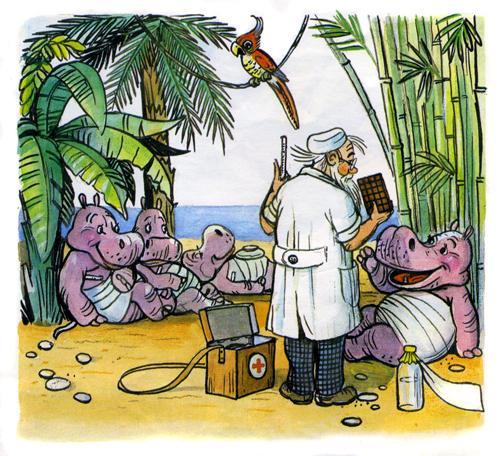 И к полосатымБежит он тигрятам.И к бедным горбатымБольным верблюжатам,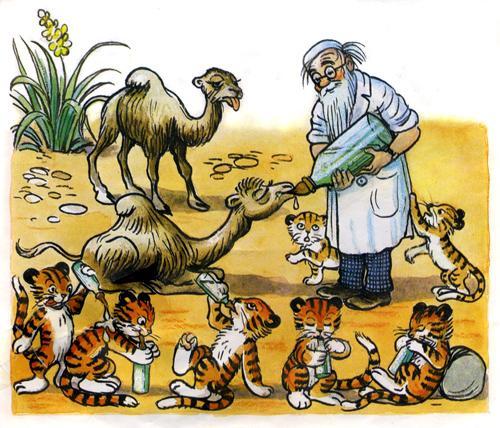 И каждого гоголем,Каждого моголем,Гоголем-моголем,Гоголем-моголем,Гоголем-моголем потчует.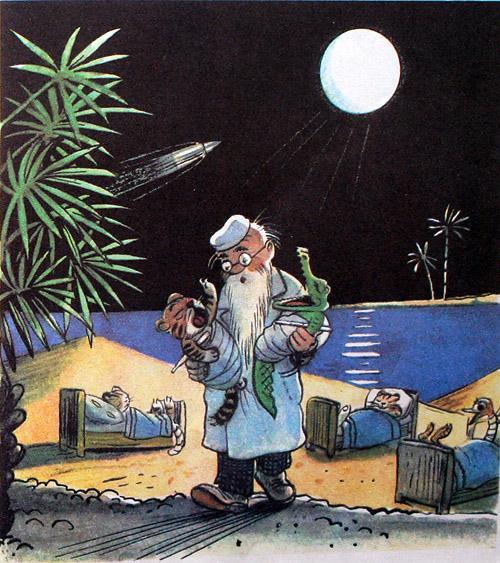 Десять ночей АйболитНе ест, не пьёт и не спит,Десять ночей подрядОн лечит несчастных зверятИ ставит и ставит им градусники. 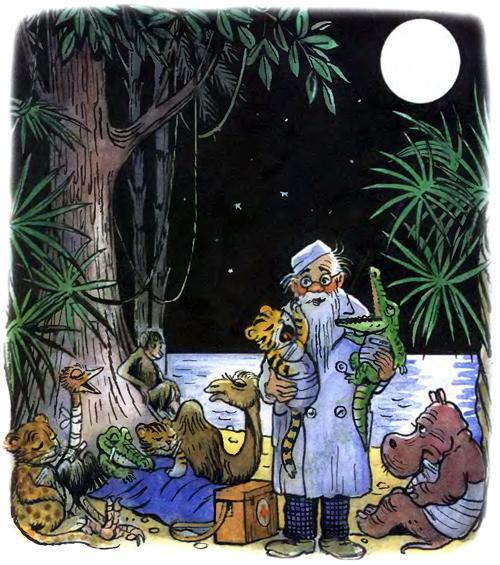 9Вот и вылечил он их,Лимпопо!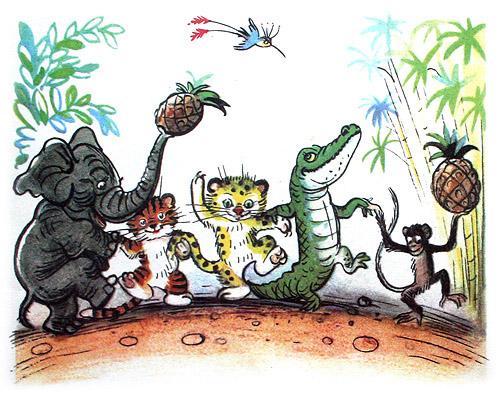 Вот и вылечил больных.Лимпопо!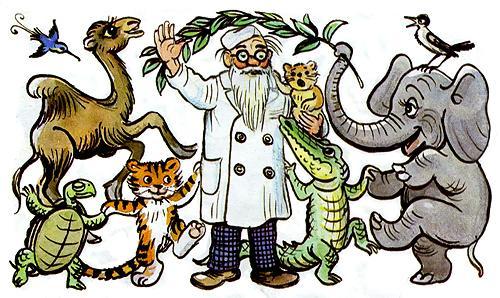 И пошли они смеяться,Лимпопо!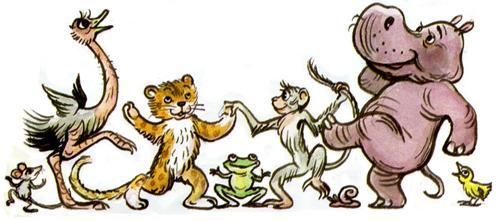 И плясать и баловаться,Лимпопо!И акула КаракулаПравым глазом подмигнулаИ хохочет, и хохочет,Будто кто её щекочет.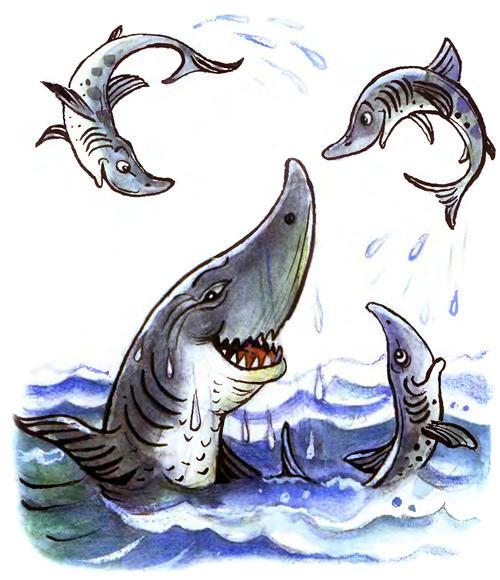 А малютки бегемотикиУхватились за животикиИ смеются, заливаются -Так что дубы сотрясаются.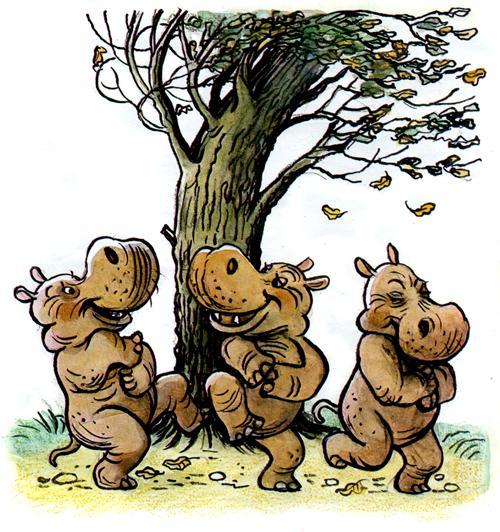 Вот и Гиппо, вот и Попо,Гиппо-попо, Гиппо-попо!Вот идёт Гиппопотам.Он идёт от Занзибара.Он идёт к Килиманджаро -И кричит он, и поёт он: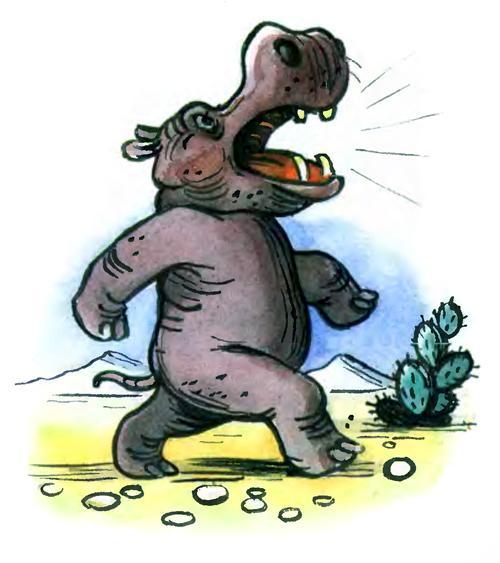 «Слава, слава Айболиту!Слава добрым докторам!»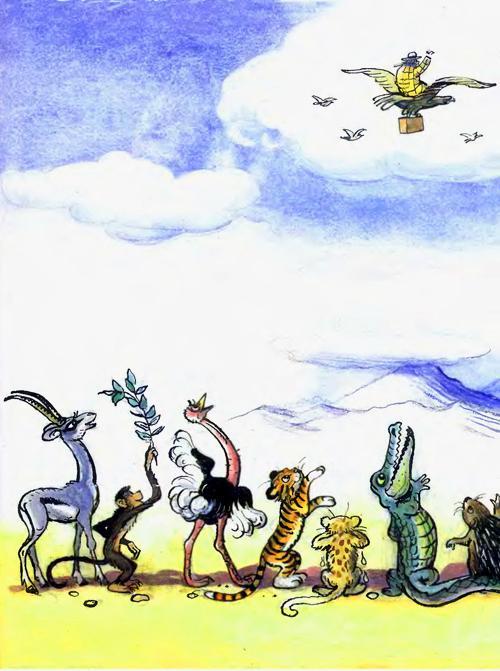 Иллюстрации В.Сутеева.